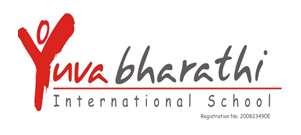         Winners of Intra School Spelling Bee Competition held on 19 November 2018Class : 4   Section : A\Class : 4   Section : BClass:4   Section: CClass : 4     Section : D  S No.Name of the students -Team BPosition1.Sanjay VasuFirst2.Sherin JoyFirst3.Chellapandian Madhyesh SelvanFirst4.Kalirajan OviyaFirst5.Jeevarathinam AmizhthiniFirstS No.Name of the students -Team EPosition1.Lakshan Sathish JayaramanSecond2.Srikanth AnuskaSecond3.Sarvesh KannanSecond4.Ayanam SrinikethanSecond5.Dilli Babu SahanaSecond6.Suresh SridhiyaSecondS No.                          Name of the students -Team APosition1.Raman SaravananThird2.Karthikeyan TanushriThird3.Kumar NikilThird4.Ganesan YazhiniThird5.Ashwajith Akshadha AThird  S No.Name of the students -Team CPosition1.Khare JagritiFirst2.Dennepati KsheerabdikaFirst3.Sukumar AdvithaFirst4. Dias EthanFirstS No.Name of the students -Team APosition1.Anandan HaniskaSecond2.Hebbar Disha SantoshSecond3.Choudhary AnviSecond4.Chand Dakshita MahendraSecond5.Shreshta GunigantihSecondS No.                                Name of the students -Team BPosition1.Radhakrishnan AdithishreeThird2.Madiha NaazThird3.Kudikyala ManaswiThird4.Giri TanviThird5.Thandiekal Janice JosephThirdS No.                          Name of the students -Team APosition1.Michelle JiffyFirst2.Reka Shanmuganathan RiyaFirst3.Das Anoushka SantanuFirst4.Diya Prashanth AradhyaFirst5.Kannadasan NikhithaFirstName of the students -Team D1.Pranav KannanSecond2.Uma Sanker Mukesh AravindSecond3.Jain AbhaSecond4.Vijaykumar KavyasriSecond5.Syed RayhanSecond6Name of the students -Team B1.Swarnika SharmaThird2.Chauhan AvaniThird3.Gaurav Hari ToraskarThird4.Gandharv Rajendra DixitThird5.Jiya PraveenThird6.Ameya Abhijeet ThoreThirdS No.                          Name of the students -Team E     Position1Niyati  AroraFirst2Bupur   Sai  PreethamFirst3Vora  KhadijaFirst4Hasan RitishaFirst5Bansal  TarikFirstNebhwani  AkshatFirstName of the students -Team CSecond1Upadhya  Kumbashi  Guruprasad   AvaniSecond2Basu  AddaitaSecond3Sriram  NandigamSecond4Sharma  TamannaSecond5Sai Pranavi  RayuduSecondName of the students -Team D1Goel  PrishaThird2Karapati DeepikaThird3Ganji   Aditya   PramodThird4Bharadwaj   SarthakThird5Patel  Harlee VishalkumarThird6Sayed  Ahaan   ArifThird